Для выхода на пенсию по старости необходимо соблюдение нескольких условий. Подробнее ознакомиться с информацией можно на сайте ПФР: https://pfr.gov.ru/grazhdanam/zakon/. 

#ПФР #пенсионныйфонд #важнознать #пенсия #страховаяпенсия 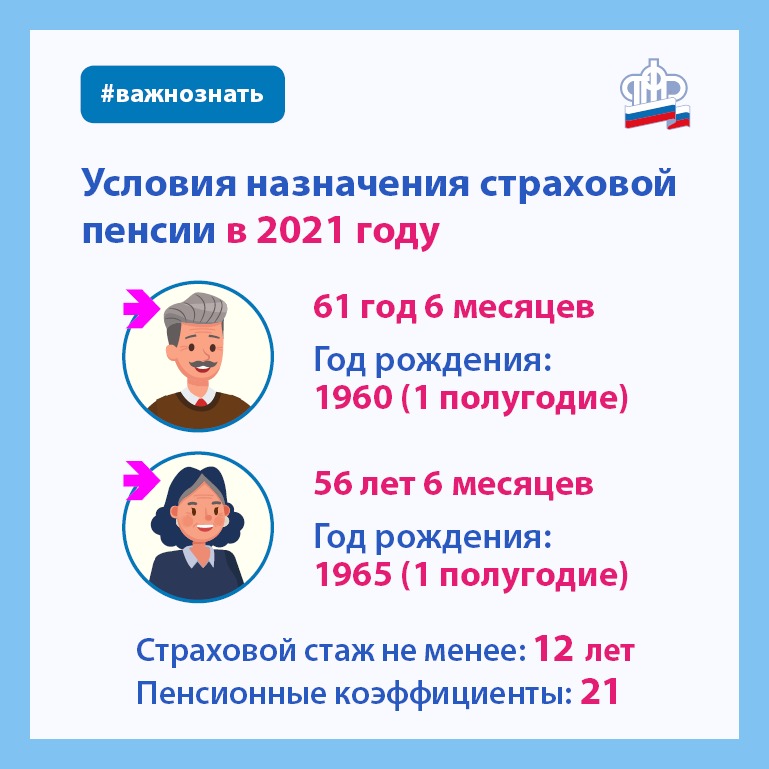 